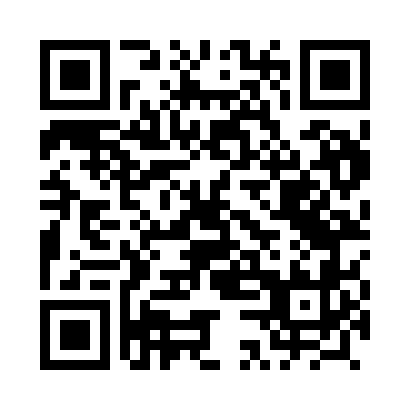 Prayer times for Plonica, PolandMon 1 Apr 2024 - Tue 30 Apr 2024High Latitude Method: Angle Based RulePrayer Calculation Method: Muslim World LeagueAsar Calculation Method: HanafiPrayer times provided by https://www.salahtimes.comDateDayFajrSunriseDhuhrAsrMaghribIsha1Mon4:306:331:035:307:349:292Tue4:276:301:035:317:369:323Wed4:246:281:025:327:389:344Thu4:216:261:025:337:409:365Fri4:186:231:025:357:419:396Sat4:156:211:025:367:439:417Sun4:126:191:015:377:459:448Mon4:096:161:015:387:479:469Tue4:066:141:015:407:489:4910Wed4:026:121:005:417:509:5111Thu3:596:091:005:427:529:5412Fri3:566:071:005:437:549:5613Sat3:536:051:005:447:559:5914Sun3:496:0312:595:467:5710:0215Mon3:466:0012:595:477:5910:0416Tue3:435:5812:595:488:0110:0717Wed3:395:5612:595:498:0210:1018Thu3:365:5412:585:508:0410:1319Fri3:335:5212:585:518:0610:1620Sat3:295:4912:585:538:0810:1821Sun3:265:4712:585:548:0910:2122Mon3:225:4512:585:558:1110:2423Tue3:185:4312:575:568:1310:2724Wed3:155:4112:575:578:1510:3025Thu3:115:3912:575:588:1610:3426Fri3:075:3712:575:598:1810:3727Sat3:045:3512:576:008:2010:4028Sun3:005:3312:576:028:2210:4329Mon2:565:3112:576:038:2310:4730Tue2:525:2912:566:048:2510:50